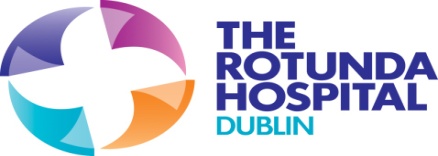 JOB OUTLINETITLE:				ChefGRADE:				IIREPORTING TO:			The Catering OfficerRESPONSIBLE TO:		The Catering ManagerROLE SUMMARY:	To assist with the preparation and service of meals to the Hospital at the required time in accordance with the hospital and statutory standards.  HOURS OF WORK:	This is a 39-hour week, with a five over seven-day spread.KEY RESPONSIBILITIES & ACCOUNTABILITIES:Preparation and cooking of food.Implementing costs control measures aiming to achieve maximum utilisation of resourcesStocktaking at regular intervals and checking the quality and quantity of goods received as per specificationRequisitioning of foodstuffs and materials Proper maintenance of records , including the labelling and storage of food  To adhere to specification, standards and procedures as outlined in the Catering Departments HACCCP manual including Health & Safety Procedures.Ensure high standards of hygiene are maintained regarding delivery, storage, food production and service.Comply with the catering department’s uniform policy and maintain the highest standard of personal hygiene at all times.To report mechanical defects and needs for repairsTo take all necessary steps to ensure the maximum security of your area of assignment and all equipment and supplies thereinTo report to management immediately any accidents ,fire, stock loss, damage,unfit food and take action as may be appropriateTo assist with special functions as requiredContribute to the ongoing development of food production management e.g. menu planning  Checking for meals at all service points throughout the Hospital site for quality, quantity, and presentationTo undertake training courses when requiredThe Catering Manager or his/her deputy may allocate any other duties relevant to the post as required. Note: These responsibilities and accountabilities are a guide only and are subject to review and amendment to meet the changing needs of the Hospital.